ROTINA DO TRABALHO PEDAGÓGICO PARA SER REALIZADA EM DOMICILIO (MII-A) - Profª Mirele> Data: 06/07 a 10/07 de 2020 E.M.E.I. Municipal “Emily de Oliveira silva”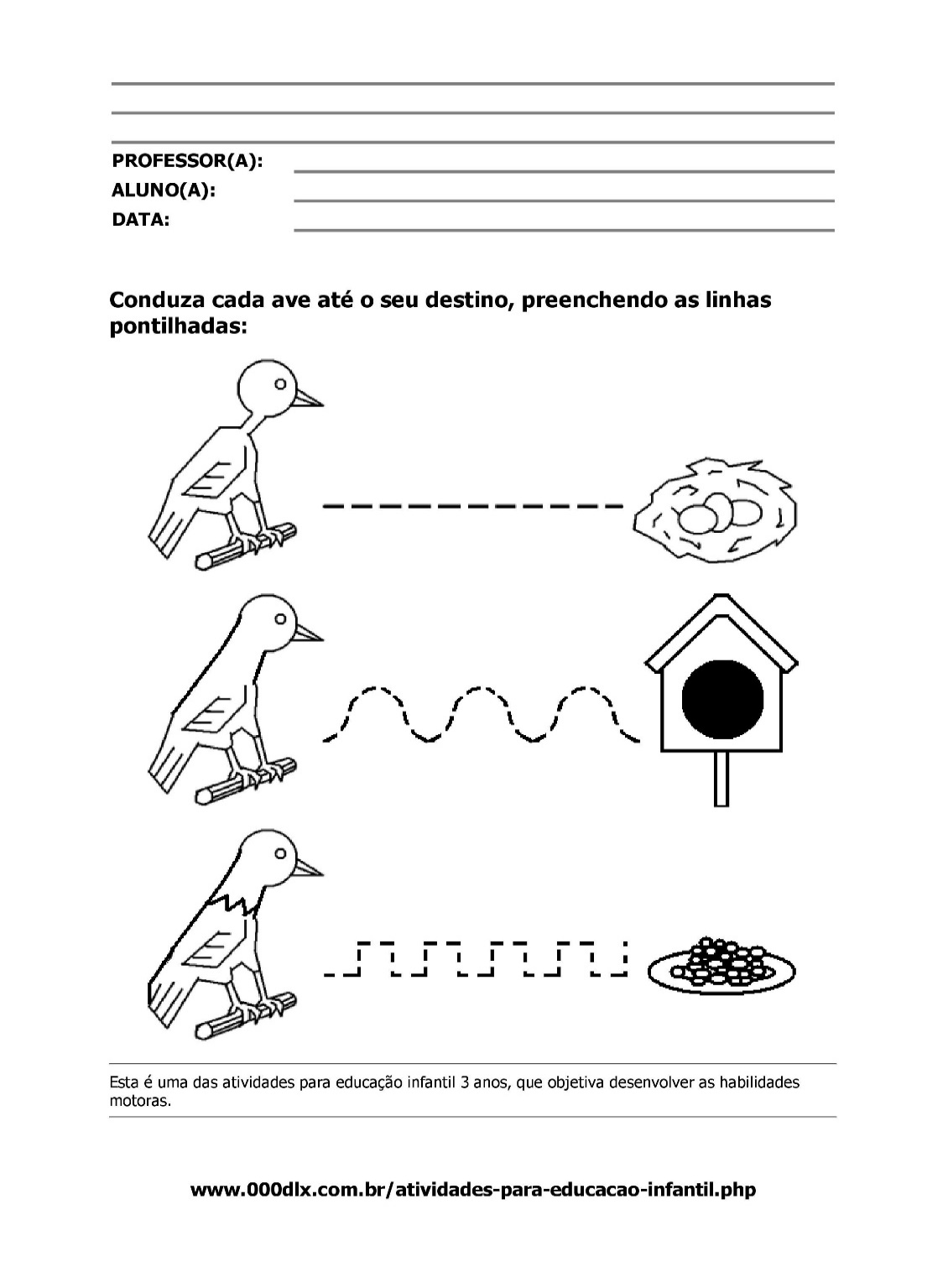 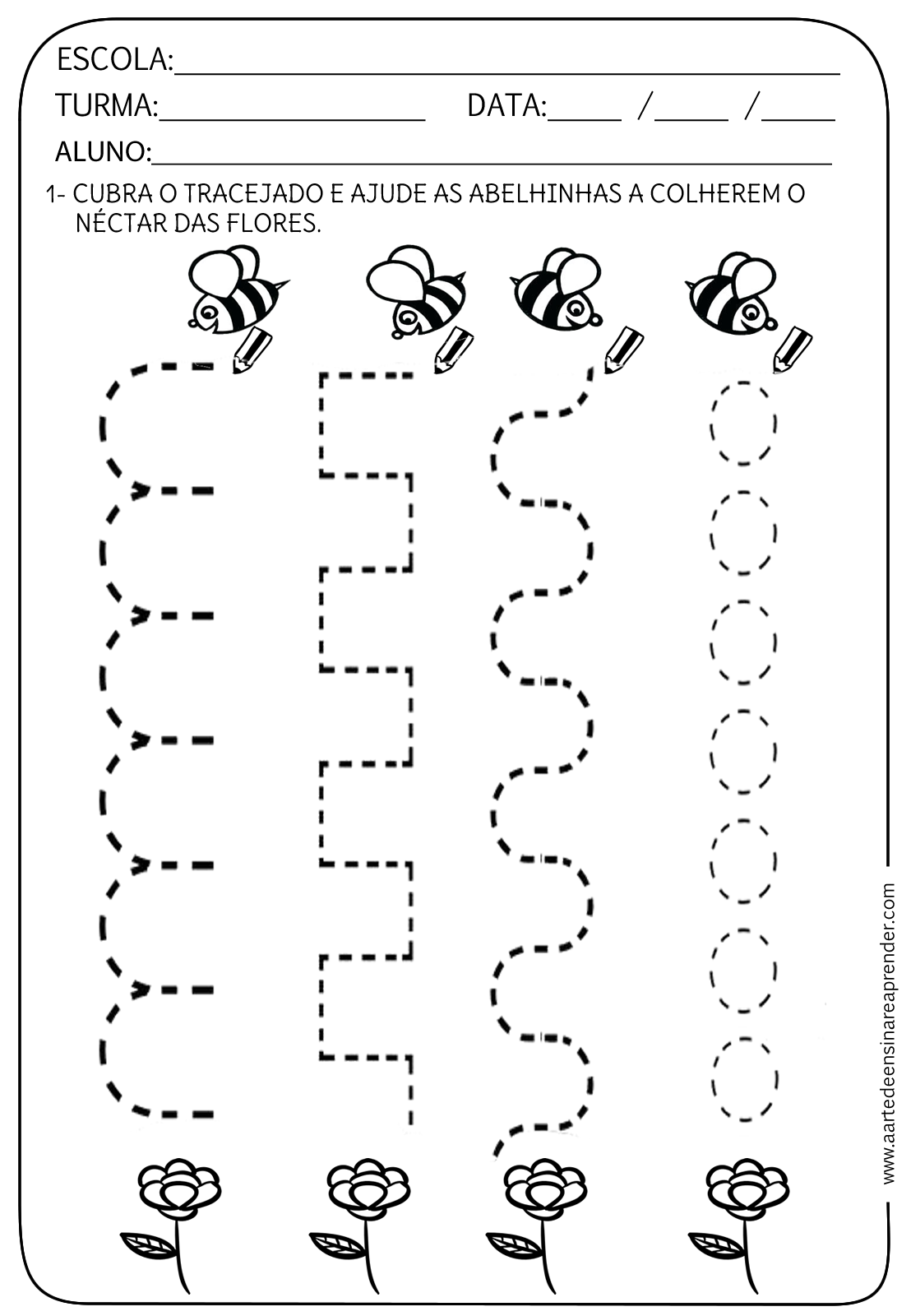 SEGUNDA-FEIRATERÇA-FEIRAQUARTA-FEIRAQUINTA-FEIRASEXTA-FEIRA*** Maternal   II-A*Vídeo: Acredite em você/ História ContadaYou Tube: o link será postado no grupo.*Atividade Prática: - Conversar sobre as possibilidades de conquistas, de realização de sonhos, acreditando sempre no seu potencial. Fazer um desenho sobre “o que quer ser quando crescer.” Dar asas para a imaginação.*** Maternal   II- A*Vídeo: Acredite em você/ História ContadaYou Tube: o link será postado no grupo.*Atividade Prática: - Relembrar a história do passarinho, pedir para a criança recontar.Fazer um traçado pontilhado levando o passarinho para diversos lugares, conforme sugestão da gravura da página abaixo. Colorir o passarinho e criar traçados e caminhos diferentes.***   Maternal   II- A	*Vídeo: História da Abelhinha-Contação de HistóriaYou tube: o link será postado no grupo.*Atividade prática: - Fazer um traçado, levando a   abelhinha para a flor, conforme gravura abaixo e pedir para a criança seguir o traçado. Em seguida, colorir a gravura.***   Maternal   II- A	*Vídeo: Maternal: Roda de Leitura: Adivinha o quanto eu te amo.You tube: o link será postado no grupo.*Atividade prática: Fazer um desenho bem bonito do coelhinho e pedir para a criança colar algodão.***   Maternal   II- A*Vídeo: Sugestões de Atividade Física em casa MaternalYou tube: o link será postado no grupo.*Atividade prática: Fazer a atividade conforme descrição do vídeo. Hora de brincar e se divertir muito!